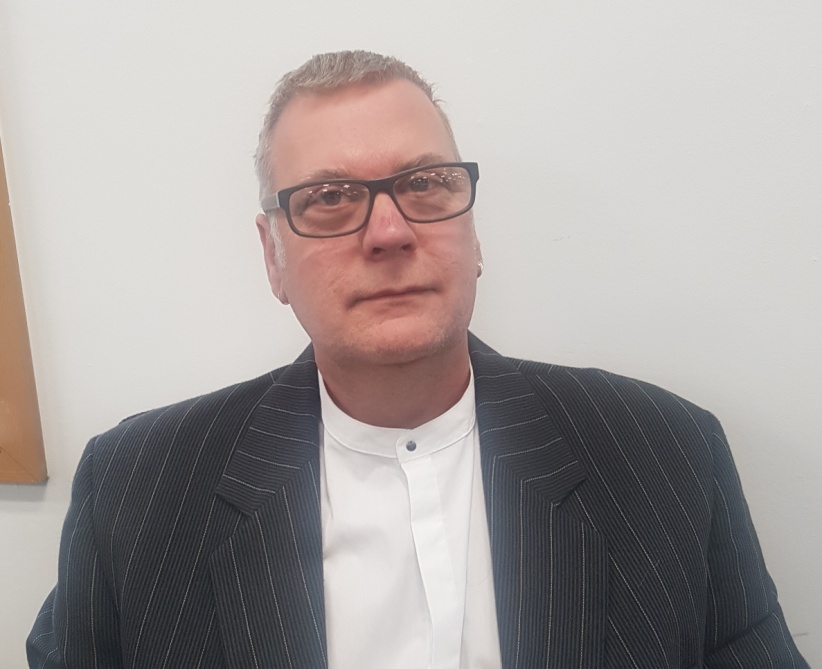 Stephen Clark  (Derbypark)  -  PROFILEAs a child I had always wanted a dog and that was a Rough Collie. This was from watching Lassie films. I liked the look of them and thought they were intelligent which of course they are. As I came from a large family - being one of seven children –  this was not allowed after leaving school and starting work and not so many of us still at home. I purchased my first Rough in 1979, a sable and white male Rymacre Manta (Pelido Sparticus x Shantora Sealed Lover).When buying him,  the breeder said I could show him. I thought she was a bit crazy as I didn't know what she meant, I had never heard of dog shows. When he was old enough I started going to local exemption shows and then was hooked.A couple of years later I purchased another this being a tri bitch Merland Midnight Magic (Rubec Mist n Blue of Aberhill x Colicharm Summertime Blues)This is when I started showing more seriously.  I bred my first litter on 1982 without prefix. . I applied for my affix Derbypark in 1990.To date have bred 12 litters of Roughs and one litter of Smooths  I first judged in 1991 and awarded CC’ss in Roughs for the first time in 2011 and Smooths in 2014.I have bred/owned uk champions in Rough and Smooth.  I have no preference to colour, all 3 colours appeal to me I currently own 4 Roughs and in all colours.When judging I look for elegance  balance ,confirmation . along with good movement and like exhibits to be presented cleanly and in good condition .I am currently secretary of The London Collie Club. I enjoy all aspects of showing and judging and have met some wonderful people and made good friends along the way and learnt a great deal.I am very excited and honoured  to be judging The Belgium Collie Club and very much looking forward to meeting you all.Stephen Clark  (Derbypark)  -  PROFIELAls kind had ik altijd al een hond gewild en dat was een Rough Collie. Dit kwam door het kijken naar Lassie-films. Ik vond ze mooi en intelligent, wat ze natuurlijk ook zijn. Omdat ik uit een groot gezin kwam - één van zeven kinderen – mocht ik pas een hond ​​nadat ik van school was en begonnen te werken en we niet meer met zoveel thuis waren.. Ik kocht mijn eerste Rough Collie in 1979, een sable & white reu genaamd Rymacre Manta (Pelido Sparticus x Shantora Sealed Lover).Toen ik  hem kocht, zei de fokster dat ik hem kon showen. Ik dacht dat ze een beetje gek was, omdat ik niet wist wat ze bedoelde, ik had nog nooit gehoord van hondenshows. Toen hij oud genoeg was, begon ik naar lokale open shows te gaan en het was toen dat ik eraan verslaafd geraakte.Een paar jaar later kocht ik er nog een hond, deze keer een tricolour teef genaamd Merland Midnight Magic(Rubec Mist n Blue of Aberhill x Colicharm Summertime Blues).Dat is ook het moment dat ik serieuzer begon te showen. Ik fokte mijn eerste nest in 1982 zonder kennelnaam.  Ik vroeg deze  – Derbypark – aan in 1990.Tot nu toe heb ik 12 nesten Roughs en 1 nest Smooths gefokt. Ik heb voor het eerst gekeurd in 1991, gaf voor het eerst CC's in Rough Collies in 2011 en aan Smooths voor het eerst in 2014.Ik heb Britse kampioenen gefokt /in bezit gehad in Rough and Smooth. Ik heb geen voorkeur voor een kleur, alle 3 de kleuren spreken me aan. Ik bezit momenteel 4 Roughs  in alle kleuren.Bij het beoordelen van een hond zoek ik naar elegantie, balans, bouw en dit samen met een goed gangwerk en zie graag een schone hond in uitstekende conditie.Ik ben momenteel secretaris van The London Collie Club. Ik geniet van alle aspecten van het showen en keuren en heb een aantal fantastische mensen ontmoet en goede vrienden gemaakt en veel geleerd.Ik ben erg enthousiast en vereerd om op clubshow van de Belgische rasclub te mogen keuren en kijk er erg naar uit om jullie allemaal te ontmoeten.Stephen Clark  (Derbypark)  -  PROFILEncore étant enfant, j'avais toujours voulu un chien et notament un Rough Collie. Ceci  en regardant des films de Lassie. J'ai aimé leur belle apparence et je sensais qu'ils étaient intelligents, bien sûr qu'ils le sont. Comme je venais d'une famille nombreuse – étant un des sept enfants - çela n'était pas autorisé après avoir quitté l'école et commencer à travailler et ne plus si nombreux à la maison. J'ai acheté mon premier Rough en 1979, un mâle sable  nommé Rymacre Manta (Pelido Sparticus x Shantora Sealed Lover).En l'achetant, l'éleveur disait que je pouvais lui montrer en expo. Je pensais qu'elle était un peu folle car je ne savais pas ce qu'elle voulait dire, je n'avais jamais entendu parler d'expositions canines. Quand il était plus âgé, j'ai commencé à fréquenter des expositions locales et c’est alors que  j'ai été accroché.Quelques années plus tard, j'ai acheté un autre Collie ceci étant une femelle tricolore nommée Merland Midnight Magic (Rubec Mist n Bleu of Aberhill x Colicharm Summertime Blues). C'est aussi quand j'ai commencé à participer plus sérieusement aux expositions. J'ai élevé ma première portée en 1982,  sans affixe.  J'ai fait la demande de mon affixe Derbypark en 1990.A ce jour, j'ai élévé 12 portées de Roughs et une portée de Smooths. J’ai commencé à juger en 1991 et j'ai donné pour la 1ère fois des CC’s en Roughs en 2011 et pour les Smooths en 2014.  J'ai élevé/possédé des champions du Royaume-Uni en Rough et Smooth. Je n'ai pas de préférence pour une couleur, toutes les 3 couleurs me plaisent Je possède actuellement 4 Roughs et dans toutes les couleurs.Quand je juge, je cherche l'équilibre, l'élégance, la construction ainsi  qu’un bon mouvement et les chiens présentés proprement et en bonne condition.Je suis actuellement secrétaire du London Collie Club. J'apprécie tous les aspects de la présentation et du jugement et j'ai rencontré des gens merveilleux et je me suis fait de bons amis en chemin et j'ai beaucoup appris.Je suis très excité et honoré de juger l’exposition du club de race belge et j'ai hâte de vous rencontrer tous.